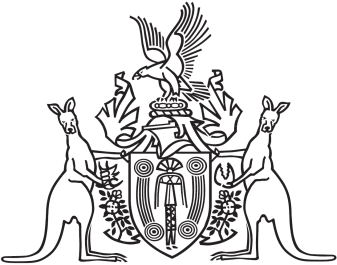 Northern Territory of AustraliaGovernment GazetteISSN-0157-833XNo. S18	14 March 2018Northern Territory of AustraliaInterpretation ActApproval and AuthorisationPart A – ApprovalI, Natasha Kate Fyles, Attorney-General and Minister for Justice, under section 46(1)(b) of the Interpretation Act, approve Russell Raymond Goldflam being authorised by the Deputy Chairperson of the Northern Territory Liquor Commission to exercise the powers and perform the functions of the Deputy Chairperson under the Liquor Commission Act and the Liquor Act when either the Chairperson or Deputy Chairperson are unable, for any reason, to exercise their powers or perform their functions under those Acts.Dated 13 March 2018N. K. FylesAttorney-General and Minister for JusticePart B – AuthorisationI, Jodi Marie Truman, Deputy Chairperson of the Northern Territory Liquor Commission, under section 46(1)(b) of the Interpretation Act, authorise Russell Raymond Goldflam to exercise my powers and perform my functions under the Liquor Commission Act and the Liquor Act when either myself or the Chairperson of the Commission are unable, for any reason, to exercise our powers or perform our functions under those Acts.Dated 14 March 2018J. M. TrumanDeputy ChairpersonNorthern Territory Liquor Commission